闽南师范大学附属幼儿园（漳州市芗城区第一幼儿园）岗亭采购项目招标公告本项目根据相关要求，现就闽南师范大学附属幼儿园（漳州市芗城区第一幼儿园）岗亭采购项目进行公开招标，具体说明如下：一、招标内容本项目为闽南师范大学附属幼儿园（漳州市芗城区第一幼儿园）岗亭采购项目，具体招标内容如下：1.工程地点：芗城区第一幼儿园。2.工程规模：根据我园实际需要对岗亭安装进行招标，本项目包含金属雕花岗亭1座、运费及吊装费、1P定频单冷空调、电源改装及材料及安装费。 3. 招标范围和内容：主要包括岗亭及空调的设计、制造、检测、交货、吊装、安装、电源改装及材料和一年质保、售后服务等一切内容。4.工程结算方式：单价据实结算，工程完工并经验收合格后，付工程总造价100%，履约保证金转为质保金，质保期结束后无息退还。5.投标人资格要求：本招标项目要求投标人具有统一社会信用代码营业执照、岗亭生产厂家具有安全技术防范产品生产登记批准证书资质均可参加。6. 招标控制价（即最高投标限价）：本工程招标控制总价为人民币24778.00元。7.工期要求：15日历天8. 质量要求：达到国家现行《工程施工质量验收规范》的合格标准（空调需提供3C认证证书）.二、投标要求及说明1. 报名方式：本项目无需报名，所有潜在投标人递交标书时，现场签到即视为报名。如需查看现场，请联系陈老师15860617985。2.投标时间及地点：投标文件递交时间为2019年11月11日上午9时00分至9时30分，递交地点为闽南师范大学后勤管理处综合科（闽南师范大学达理学生 公寓活动中心二楼）；逾期送达的或未送达指定地点的投标文件，招标人不予受理。3.开标时间及地点开标时间：2019年11月11日上午09时30分开标地点：后勤管理处会议室4.投标文件要求投标文件应包括开户许可证复印件、营业执照复印件等相关资质证明、报价单（需加盖投标单位公章）等。（投标文件格式附后）5.评标办法：本招标项目采用经评审的最低价中标法，投标价最低者为第一中标人，第一中标人弃权后，按金额最低顺序依次确定中标人，同等标的以抽签确定中标人。6.投标保证金：本项目需提交投标保证金人民币1200元（用信封密封并加盖单位公章，封面写明投标人名称、项目名称及金额），保证金提交时间为投标截止日前。中标人的投标保证金自动转为履约保证金的组成部分，未中标者在投标结束后当场退还投标保证金。发生以下情况之一的，投标保证金不予退还：6.1投标人在投标报名截止期后，投标有效期内撤回投标；6.2中标后中标人未能做到按规定及时签订合同的；6.3以他人名义投标或者以其他方式弄虚作假，骗取中标。7.联系方式电话：15860617985  传真：0596-2591066联系人：陈老师闽南师范大学后勤管理处 2019年11月04日（投标文件格式）闽南师范大学附属幼儿园（漳州市芗城区第一幼儿园）岗亭采购项目投 标 文 件投标项目名称:                               投标人名称 ：                （加盖单位公章）      日      期 ：   年    月    日附件1投标函                             （招标人名称）：     1．我方已仔细研究了                   （项目名称）招标文件的全部内容，愿意以人民币（大写）           元（¥            元）的投标总报价，工期       日历天按合同约定实施和完成承包工程，修补工程中的任何缺陷，工程质量达到            标准。    2．我方承诺在投标有效期内不修改、撤销投标文件。    3. 随同本投标函提交投标保证金一份，金额为人民币（大写）              元（¥            元）。投标人：                （盖单位公章）法定代表人或其委托代理人：           （盖章）      年     月    日附件2投标人对公账户信息投标人名称（即对公账户名称）：（加盖公章）对公账号:开 户 行：附件3法定代表人资格证明书投标人名称：                                                       地址：                                                             姓名：               性别：        身份证号码：                    职务：               手机号码：               系                               （投标人名称）的法定代表人。特此证明。            投标人：                  (盖单位公章)                               年     月     日授 权 委 托 书本授权委托书声明：我  （姓名） 系  （单位名称）   的法定代表人，现授权委托   （单位名称） 的   （姓名） 为我公司的法定代表人授权委托代理人，以本公司的名义参加漳州市芗城区第一幼儿园的 (本次投标工程名) 工程的竞价活动。代理人在竞价、合同谈判、签署合同过程中所签署的一切文件和处理与之有关的一切事务，我均予以承认。代理人无转委权。特此委托。代理人： 性别：年龄：。单  位： 部门：职务：。
附：委托代理人身份证复印件单位：         （盖单位公章）法定代表人：        （签字或盖章）身份证号码：                 被授权委托代理人：     （签字）身份证号码：                                        日期：   年    月     日附件4投标人营业执照、税务登记证、相关资质证明（注：营业执照、开户证可证、资质证书等相关资质证明材料需提供复印件，需加盖公章并注明复印件与原件一致。）附件5闽南师范大学附属幼儿园（漳州市芗城区第一幼儿园）岗亭采购项目投标报价单（最高限价：24778.00元）投标单位：（盖章）投标代理人：（签字）              投标时间：2019年11月11日注：以上报价包含材料费、运费、人工费、管理费、税费、其他隐形费用等。附岗亭外观图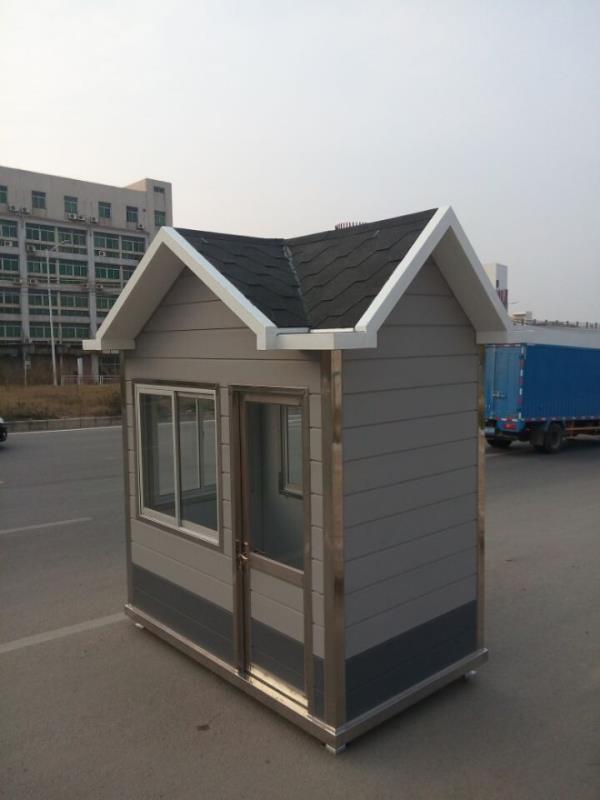 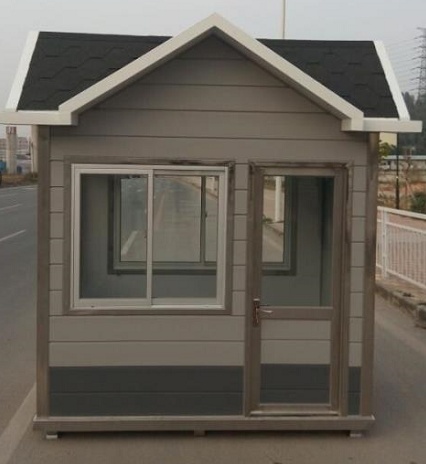 项目序号工程要求工程要求技   术   参   数数量单价（单位：元）总价       （单位：元）闽南师范大学附属幼儿园（漳州市芗城区第一幼儿园）岗亭采购项目1金属雕花岗亭金属雕花岗亭岗亭规格型号：2.0*2.5*2.81、岗亭框架：岗亭支撑柱及框架采用型钢板压制、焊接、烤漆而成，美观坚固；方通厚度1.5mm，规格：80*80mm ,主力柱，横梁80*40 2、岗亭壁：外封板采用优质金属雕花板，美观结实；复合雕花板20mm厚，中间采用网状钢结构骨架加木夹板，足够强度；内封板采用优质铝塑板。3、岗亭吊顶：岗亭吊顶采用双层隔热一体式天花，美观、平整、耐用。4、岗亭外顶：岗亭外顶采用钢骨架和型钢板经过焊接而成，彻底杜绝漏雨和掺水现象。5、岗亭底层：岗亭底由网状钢骨架和防滑镀锌钢板组成，超强承受力，坚固，耐用。6、岗亭门窗：岗亭门为一体式型钢烤漆门，活动窗为铝合金窗。7、电 气：暗敷线路，插座、室内照明灯1,五孔插座2组,空调16A1组，开关2组,所有的电线电路2.5平方,电线走220伏8、家 私：木质工作台面，抽屉。1套1786817868闽南师范大学附属幼儿园（漳州市芗城区第一幼儿园）岗亭采购项目2运费及吊车费运费及吊车费运输及专业吊车费用1次26502650闽南师范大学附属幼儿园（漳州市芗城区第一幼儿园）岗亭采购项目31P定频单冷空调1P定频单冷空调空调类型：壁挂式空调  冷暖类型：单冷型能效等级：三级能效能效比：3.25制冷量：2360W室内机噪音：22-46dB室外机噪音：49dB压缩机 高效节能压缩机制冷剂 R32制冷量 2360W制冷功率 718W循环风量 510m3/h室内机噪音 22-46dB室外机噪音 49dB扫风方式 上下扫风是否静音 是清洁功能 自动清洁杀菌类型 高密度过滤网电源性能 220V/50Hz机身颜色 白色室内机尺寸 783×268×189mm室外机尺寸 776×540×320mm室内机质量 8.5kg室外机质量 25kg1台16991699闽南师范大学附属幼儿园（漳州市芗城区第一幼儿园）岗亭采购项目4电源改装及材料电源改装及材料纯铜3*4M2电缆电源线60米10600闽南师范大学附属幼儿园（漳州市芗城区第一幼儿园）岗亭采购项目4电源改装及材料电源改装及材料动力柜内含(304不锈钢电控箱1个，32A漏保1个，16A空开1个，10A空开2个，防电涌保护器1个等）1套477477闽南师范大学附属幼儿园（漳州市芗城区第一幼儿园）岗亭采购项目4电源改装及材料电源改装及材料暗埋管管及PVC防火线管等辅材（桥架墙入地段需采用镀锌管）1项212212闽南师范大学附属幼儿园（漳州市芗城区第一幼儿园）岗亭采购项目5安装费安装费1项12721272闽南师范大学附属幼儿园（漳州市芗城区第一幼儿园）岗亭采购项目闽南师范大学附属幼儿园（漳州市芗城区第一幼儿园）岗亭采购项目合计合计合计合计24778